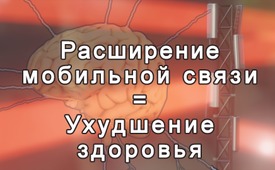 Расширение мобильной связи = ухудшение здоровья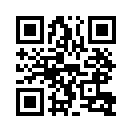 Согласно отчёту страховой медицинской компании Barmer, среди людей младше 19-ти лет с 2006 по 2011 год наблюдается увеличение случаев заболевания СДВГ (синдром дефицита внимания и гиперактивности) на 42%. Существуют многочисленные исследования, которые наглядно показывают взаимосвязь с тем фактом, что почти в каждом домохозяйстве используются беспроводные телефоны, мобильники и маршрутизаторы Wi-Fi, и поэтому по причине вездесущего излучения дети постоянно «пассивно телефонируют» или «пассивно Wi-Fi серфят».Согласно отчёту страховой медицинской компании Barmer, среди людей младше 19-ти лет с 2006 по 2011 год наблюдается увеличение случаев заболевания СДВГ (синдром дефицита внимания и гиперактивности) на 42%. Существуют многочисленные исследования, которые наглядно показывают взаимосвязь с тем фактом, что почти в каждом домохозяйстве используются беспроводные телефоны, мобильники и маршрутизаторы Wi-Fi, и поэтому по причине вездесущего излучения дети постоянно «пассивно телефонируют» или «пассивно Wi-Fi серфят». Так, например, эксперименты с мышами, чьи матери подвергались излучению мобильного телефона, показали, что у них появились СДВГ- подобные расстройства поведения. Вызывает беспокойство также рост числа таких заболеваний, как эпилепсия, расстройство центральной нервной системы, умственная отсталость, заболевания крови и иммунной системы, а также неврологические расстройства среди лиц в возрасте от 15 до 19 лет. Профессор Лейф Солфорд смог продемонстрировать повреждение нервных клеток в исследовании с крысами уже после двух часов облучения мобильным телефоном GSM. Планируемое в настоящее время расширение технологии 5G приведёт к дальнейшему экспоненциальному увеличению этого облучения и, следовательно, к ухудшению здоровья.от gb.Источники:www.salzburg.gv.at/gesundheit_/Documents/infomappe-elektrosmog.pdf
www.rundschau-online.de/ratgeber/gesundheit/-barmer-gek-arztreport-2013-warnung-vor-generation-adhs-5588568
www.paracelsus.de/magazin/ausgabe/201006/strahlende-zukunftМожет быть вас тоже интересует:#SDVG - СДВГ - www.kla.tv/https://www.kla.tv/SDVG

#5G_Mobilnojeizlutschenie - 5G_Мобильное излучение - www.kla.tv/5G_MobilnojeizlutschenieKla.TV – Другие новости ... свободные – независимые – без цензуры ...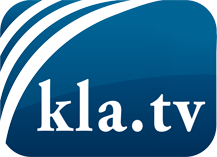 О чем СМИ не должны молчать ...Мало слышанное от народа, для народа...регулярные новости на www.kla.tv/ruОставайтесь с нами!Бесплатную рассылку новостей по электронной почте
Вы можете получить по ссылке www.kla.tv/abo-ruИнструкция по безопасности:Несогласные голоса, к сожалению, все снова подвергаются цензуре и подавлению. До тех пор, пока мы не будем сообщать в соответствии с интересами и идеологией системной прессы, мы всегда должны ожидать, что будут искать предлоги, чтобы заблокировать или навредить Kla.TV.Поэтому объединитесь сегодня в сеть независимо от интернета!
Нажмите здесь: www.kla.tv/vernetzung&lang=ruЛицензия:    Creative Commons License с указанием названия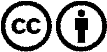 Распространение и переработка желательно с указанием названия! При этом материал не может быть представлен вне контекста. Учреждения, финансируемые за счет государственных средств, не могут пользоваться ими без консультации. Нарушения могут преследоваться по закону.